Wójtowie (Burmistrzowie, Prezydenci Miast)w województwiemazowieckimwg rozdzielnikaUstawą z dnia 28 października 2020 r. o zmianie ustawy o wspieraniu termomodernizacji i remontów oraz niektórych innych ustaw [Dz. U. poz. 2127] (dalej zwana ustawą z dnia 28 października 2020 r.) utworzono Centralną Ewidencję Emisyjności Budynków (dalej zwaną CEEB) oraz dodano rozdział 5a (dot. CEEB) w ustawie z dnia 21 listopada 2008 r. o wspieraniu termomodernizacji i remontów oraz o centralnej ewidencji emisyjności budynków [Dz.U. z 2021 r. poz.554] (dalej zwana ustawą z dnia 21 listopada 2008 r.). W związku z powyższym nałożono nowe obowiązki m. in.:na właścicieli lub zarządców budynków lub lokali - złożenia deklaracji o źródłach ciepła lub źródłach spalania paliw:w terminie 14 dni od dnia pierwszego uruchomienia tego źródła ciepła lub źródła spalania paliw (art. 27 g. ust 1 ustawy z dnia 21 listopada 2008),nie później niż w terminie 12 miesięcy od dnia ogłoszenia tego komunikatu o którym mowa w art. 18 pkt 6 ustawy z dnia 28 października 2020 r. w odniesieniu do źródła ciepła lub źródła spalania paliw, eksploatowanych w dniu ogłoszenia komunikatu (art. 15 ust 1  ustawy z dnia 28 października 2020 r.),na wójtów, burmistrzów lub prezydentów miast – wprowadzenia danych i informacji z deklaracji do CEEB:w terminie 30 dni od dnia otrzymania deklaracji w postaci pisemnej dot. pierwszego uruchomienia tego źródła ciepła lub źródła spalania paliw (art. 27 g. ust 5 ustawy z dnia 21 listopada 2008),w terminie 6 miesięcy od dnia otrzymania deklaracji w postaci pisemnej dot. źródła ciepła lub źródła spalania paliw, eksploatowanych w dniu ogłoszenia ww. komunikatu (art. 15 ust 1  ustawy z dnia 28 października 2020 r.).Za wdrożenie, uruchomienie i prowadzenie CEEB odpowiedzialny jest Główny Inspektor Nadzoru Budowlanego, który opracował materiały informacyjne dot. nowego obowiązku składania deklaracji, które dołączam do niniejszego pisma. Zgodnie z informacjami w nich zawartymi obowiązek składania deklaracji został wskazany już od 1 lipca br., co oznacza, że pierwsze deklaracje właściciele i zarządcy lokali lub budynków powinni złożyć najpóźniej do 15 lipca br. Dlatego zwracam się z prośbą o rozpowszechnienie przekazanych materiałów wśród mieszkańców i rozpoczęcie przygotowań umożliwiających realizację nałożonego obowiązku na samorządy lokalne. Wszelkie informacje publikowane są na stronie Głównego Inspektora Nadzoru Budowlanego https://www.gunb.gov.pl/strona/centralna-ewidencja-emisyjnosci-budynkow-faq. Wszelkie pytania w tej sprawie należy kierować DO PRZEDSTAWICIELI GŁÓWNEGO INSPEKTORA NADZORU BUDOWLANEGO e-mail: info-ceeb@gunb.gov.pl, tel.: (22) 661-94-54.Zastępca Dyrektora Departamentu Gospodarki Odpadami,Emisji i Pozwoleń Zintegrowanych ds. Gospodarki Odpadami 
i Pozwoleń ŚrodowiskowychUrszula Pawlak(podpisano elektronicznie)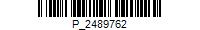 PZ-PI-I.721.31.2021.AGWarszawa, 8 kwietnia 2021 r.                                                                                                                                                  